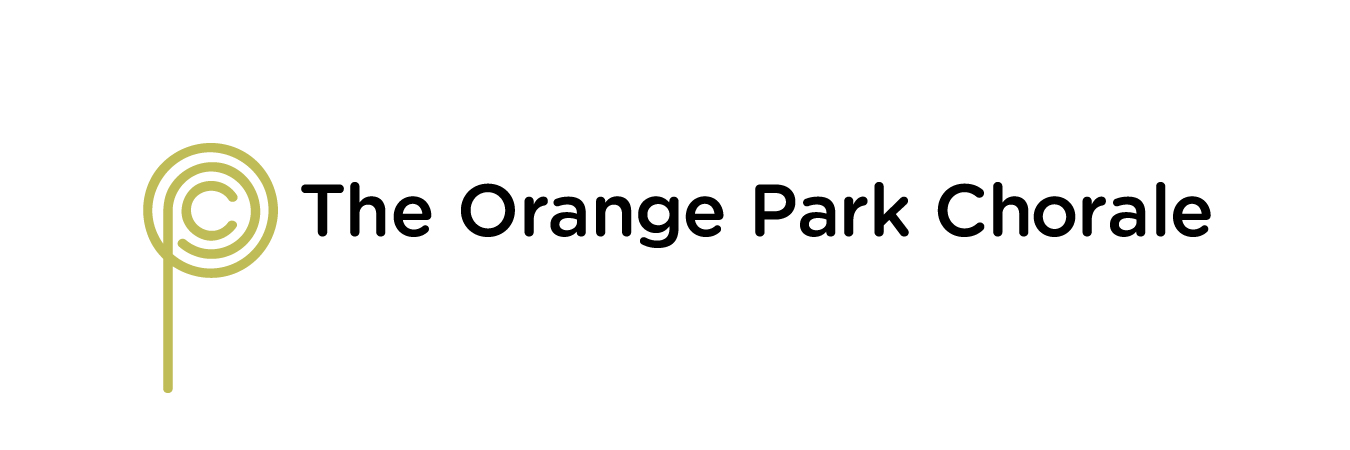 Chorus HandbookOur 23rd Season 2016-2017www.orangeparkchorale.comWelcome Orange Park Chorale Singers:The information in this handbook will help you enjoy your experience in OPC while letting you know what is expected of you as a member. Please read it carefully and keep it as a reference throughout the year. It is also important that you read the weekly edition of The Score, as it will inform you on everything about the week’s assignments and scheduling items. Fellow Singers:I hope you will join me in appreciating the privilege our coming together as a chorale affords us. As musicians, we actually participate in re-animating works of art. We are truly blessed to participate in the composer’s vision and the audience’s experience simultaneously.The success of the OPC depends on you, as you are the most important part! Our level of success is in direct proportion to the amount of energy you are willing to contribute to chorale activities as both a singer and participating member management. Your musical ability has already been acknowledged through audition, but your level of commitment to being prepared for rehearsals and volunteering for activities is crucial for our success. YOU MATTER!Hopefully, this handbook and the weekly Score will provide the answers to any questions you may have. If not, please ask the interim Chair, Cindy Crothers at 601.212.0352 or cindycrothers75@gmail.com. We will be a much stronger and accomplished chorale if everyone is fully aware of what is going on within the organization.I am very much looking forward to our upcoming concert year and working with all of you to continue our musical contribution to the northeast Florida community.Musically yours,Joe Conlon, Chairman of the Board Mission and ValuesMission: to provide opportunities for community participation in the area of choral music.Key areas of focus for The Orange Park Chorale include: Musical Excellence:  A membership of skilled singers from all walks of life, both enthusiastic amateurs and professional musicians, who want to create art at the highest level of which they are capable.  Service to Others:  Fall (Holiday outreach to hospitals, nursing homes, etc.) and Spring (social service, charity/benefit) directed community outreach events built into our season in addition to the regularly scheduled Fall/Spring concerts. Full participation is expected of the membership in these events.A Sense of Community:  Enriching the quality of life in Clay/Duval/St. Johns counties by offering high-quality performances of the choral repertoire free of charge.  Enriching the lives of our members by fostering community of those who are drawn to choral music.  Giving back to the community through outreach and service performances.  For more information, visit www.OrangeParkChorale.com. Our Core Values:Musical ExcellenceFellowshipMutual RespectCharacterDedicationOrange Park ChoraleInterim Board of DirectorsNew candidates will be elected at the last March rehearsal. If you are interested in becoming a candidate or would like to nominate someone, please contact a board member or the artistic director.Chairperson: Cindy CrothersVice Chairperson: Janet MetcalfTreasurer: Matt FeltsSecretary: Phyllis Hale Treesa SoudTina ContiCatherine PalfreyJason MartinArtistic Director: Dr. Timothy WorkmanAssistant Conductor: Janet MetcalfCollaborative Pianist: Stephen FennellArtistic Director, Emerita: Dr. Carole CliffordRehearsals:Rehearsals begin at 7PM so please arrive a bit early. You need to be in your seat, with your music at the ready, at 7PM.  ATTENDANCE & TARDINESS POLICY:  Attendance at rehearsals is the single most important contributor to excellence in performance. Thus, the OPC has a defined attendance policy: there are no “excused” or “free” absences. When a member has missed two rehearsals, he/she will be notified that perfect attendance thereafter is now expected. If a member misses more than twice, the reason(s) for the absences will be taken into consideration. As always, the final say on whether a singer will be allowed to participate in concert performances will rest on the judgment of the Artistic Director and Board of Directors. Attendance Contact is Matt Felts at 904.607.7462 or paperdude42@comcast.net 	REHEARSAL ETIQUETTE: Please bring a pencil every week. You will need to listen closely during rehearsals and be prepared to mark your score in pencil with the dynamics Tim provides. This process is the most important element to remembering week to week how the music is supposed to be sung.  Failure to mark your score may result in an unintended solo moment!Out of respect to your colleagues (remember our core value of mutual respect) and the artistic director, please refrain from talking when Tim is speaking or working with another section. Please keep your socializing for times before and after rehearsal and during the rehearsal break.  Everyone’s time is precious, and we need not waste valuable rehearsal time going over things that were missed by members not paying attention.  The more we utilize rehearsal time effectively, the better our concerts will sound.Rehearsal/Concert Schedule2016/2017Fall Semester, 2016	Auditions:	8/15, 8/22	First Baptist, Orange Park		Rehearsal Schedule: 7-9:30 PMMondays:  	8/29, 9/12, 9/19, 9/26, 10/3, 10/10, 10/17, 10/24First Baptist, Orange Park10/31 – ?, Orange Park11/ 7– ?, JacksonvilleConcert Schedule: 	Friday, November 11 ?, Orange Park 		Performance – 7:30PM  		Call Time – 6PMSunday, November 13 ?, Jacksonville 		Performance – 3PM  		Call Time – 2PMSpring Semester, 2017Auditions: 1/2 First Baptist, Orange ParkRehearsal Schedule: 7-9:30 PMMondays: 	1/2, 1/9 First Baptist, Orange Park1/16, 1/23, 1/30, 2/6, 2/13, 2/20 Hendricks Avenue Baptist,     Jacksonville			***Vote for new Board members – 2/222/27 Dress Rehearsal Clay venue (TBD)3/6 Dress Rehearsal at Hendricks Avenue Baptist ChurchConcert Schedule: Friday, March 10	Clay venue (TBD)		Performance – 7:30 PM  		Call Time – 6PMSunday, March 12Hendricks Avenue Baptist Church 		Performance – 3PM  		Call Time – 2PMCharity/Benefit Concert, 2017		Sacred Heart Catholic Church, Highway 17 (tentative)Performance – 8PM  	Show Time – 7PMIt is extremely important to maximize participation in the Charity/Benefit Concert so that Tim has the resources to allow us to put our best foot forward. As in the past, the repertoire will consist of music from the Spring semester, so we’ll be familiar with it and will only have to work on refining the performance. We have scheduled the rehearsals and performance so as to not interfere with holidays, Spring Break or graduation dates, so members should be free to participate. This concert is extremely important to the OPC for a number of reasons and members are expected to participate:Dovetails nicely with the OPC value of community serviceThe community service component of the concert is critical to grant proposalsShowcases the excellence in music provided by OPC to a new and large audience, expanding our audience pool in Northeast Florida  Please be advised that the OPC is not locked into a particular charity and we will be soliciting the membership for ideas on what charity on whose behalf we’ll hold our concert in 2017. Both rehearsals in addition to the concert will be held Sacred Heart Catholic Church on Route 17 on Fleming Island (tentative).  The following dates are set, so save the dates! Monday – March 27	7PM, Rehearsal, Sacred HeartSaturday – April 1	8pm, Performance, Sacred Heart				7PM, Call TimeConcert AttireLadies:Long sleeves or ¾ lengthFloor length – must touch the top of foot (below the ankle)Formal – needs to be all black, but very dressy (not something you would wear to work or church, but to a black-tie formal event).  Can have beading and sequins (in fact, embellishments are encouraged) but beading and sequins must also be all black.  Can be dress, skirt and blouse or evening pants (like palazzo pants).Black shoesBlack hoseNo NecklacesSmall earrings allowedMen:Traditional Black Tux with cummerbund (NO VESTS), white wing-tipped tux shirt with black studs, black bow tie.Black shoesBlack socksNo NecklacesSmall earrings allowedThere is a facebook page reserved for OPC participants (past and present) and board members.  It’s a great place to talk about OPC stuff out of the eye of audience members. It can be found at: https://www.facebook.com/groups/56278472927/?ref=ts&fref=ts There is also a public OPC facebook page,. Here is a link to that group for OPC fans and followers:  https://www.facebook.com/pages/Orange-Park-Chorale/68838352855?ref=ts&fref=ts Volunteering:We are very much aware and appreciate that you are already committing your time to rehearse and sing with the Orange Park Chorale. However, in order to make the OPC a viable and sustainable choral ensemble, it takes all hands pitching in beyond the board of directors and a cadre of long-standing members. The famous choral conductor Robert Shaw once wrote, “All of us have unromantic and non-artistic responsibilities, things that have nothing to do with the music  - but there’s no music if they don‘t happen…” So true.The Orange Park Chorale is not an exception to this rule – there is always much work and too few hands to do it. The Chorale would like you to consider other ways in addition to singing that you can help, to wit:Solicit new singers – extremely importantFund-raising, solicitation of concert sponsorsAttendance coordinationSnack coordinationSet-up and break-down at rehearsals and concertsSell advertisingSolicit attendance of family, friends, etc. at concertsSolicit ushers for concertsHelp in distribution and reclamation of musicSolicitation of board candidates – both singing and non-singingThe Orange Park Chorale Bylaws mandates the following committees, which are designed to help meet these needs, with coordinators:Marketing Coordinator Logistics CoordinatorMusic CoordinatorInternal Communications CoordinatorDevelopment CoordinatorTechnical CoordinatorPlease consider volunteering for these committees. You’ll be working with some very dedicated individuals – the OPC cannot survive without them! DuesEach semester members are required to pay $50 in dues to OPC that are to be paid to Janet Metcalf by the third rehearsal. In addition, we have a “give or get” policy in place. This means that members are expected to retain at least a business card sized ad for the concert program or to make a donation of $25 to OPC. Dues, advertisement sales, and donations make it possible for us to meet the operational costs to maintain and market our organization. Performance CD’sFollowing each semester’s performance, a CD of the performance can be purchased from a Board member for $5.00. These are a wonderful way to remember the time and energy you put into the performance. Listening to them is also a way to learn and grow as a member of our elite group of performers.Orange Park Chorale Budget2016/2017 Concert YearThe Board of Directors, in accordance with the OPC Bylaws, wants to share information about our costs and income to help you better understand the costs involved with the concert year. Budgeted Income	Contribution Income		CD sales					      	       $90		Concert sponsorship			    	     $500		Donations					  $1,500		Fall Performance income						Friday and Sunday			  $1,800		Spring Performance income			Friday and Sunday			  $2,000		Matching Gifts				  	  $1,000	Total Contribution Income			  	  $6,890	Additional Income		Reinhold Grant				    	     $750		Fall and Spring membership dues	  	  	  $4,000		Fall Advertising				    	     $700		Spring Advertising				     $700	Total Additional Income			  	  	  $6,150	Total Budgeted Income					$13,040Budgeted Expenses	Artistic Director					  	  $4,000Contract Labor (Accompanist/Musicians)		  	  $4,400Guest Artist						     $500CD Recording/production				    	     $100Music Copying					    	     $100Program						    	     $200Dues/subscriptions					     $200Florida Incorporation Renewal			      	       $62Liability Insurance					     $620Mailbox						    	     $100Marketing						     $500Advertising						     $500Miscellaneous Expenses				   	     $100	Office Supplies						     $200Postage							     $100Sheet Music						     $800Storage Unit						     $450Technical/Website					     $100Total Expenses						$13,032Total Budget Income 2016/2017				         $8